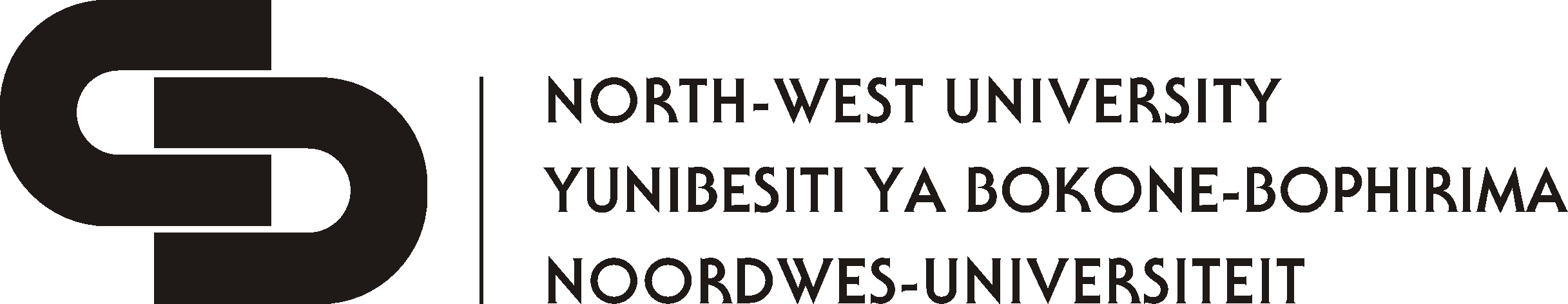 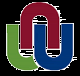 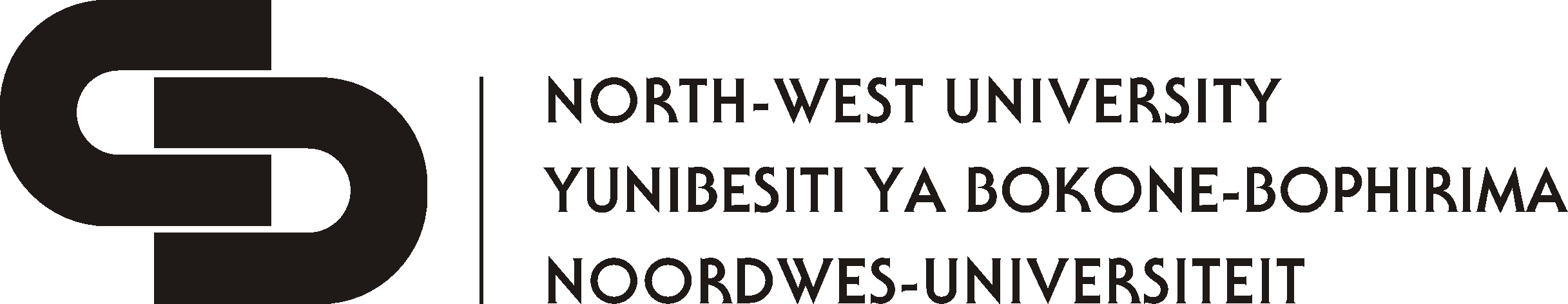 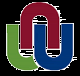 Faculty of Health Sciences Ethics Office for Research, Training and Support
health-sciences.nwu.ac.za/healthethicsInstructions and recommended path for the completion of your application:The research proposal forms the base document that is evaluated in conjunction with this application form. This application form gives the researcher the opportunity to expand on specific ethical issues required for approval.All applicants complete § 1, 2, 3, 4, 5 and 7.  Select and complete the research-specific sub-sections from § 6 as applicable to the specific requirements of your study (utilise the table of contents).Ensure that a proposal that has been approved by an appropriate Scientific/Research Proposal Committee is attached to the application form as well as proof of its approval according to the standardised template (see § 4.1). Also attach an executive summary of the study (see § 4.1.1).The applicants should ensure that a copy of the informed consent form for approval, that has been compiled according to the informed consent template and checklist supplied by the Faculty of Health Sciences Ethics Office for Research, Training and Support, is submitted with the ethics application form.Any questionnaires or interview schedules that will be used in the completion of the study have to be attachedAny advertisements that will be used in the study have to be attachedAttach any permission letters received from governing bodies.Attach any contracts with collaborators/sponsors.For applications of collaborative studies being conducted on more than one site, it is required that copies of the proposal and the informed consent forms from all centres involved in the study are included with the application.Attach a 2-page narrative CV for each of the researchers involved in the study. Liaise with the appropriate officials and colleagues mentioned in § 8, complete and sign a printed copy.Submit scanned copies of the signed pages. Include copies of proof of ethics training for all researchers involved in the study (not older than three years).Submit the completed Ethics Application Form (with all the required attachments) via e-mail to Ethics-HRECApply@nwu.ac.za.All required documentation (as previously outlined) should be attached separately to the aforementioned e-mail as indicated in point p.Applicants must please ensure that all required finalised documents as indicated above are included with the application. No additional attachments or version correction(s) will be accepted.  If this does occur and the application was incomplete then it will have to be resubmitted with the application form and all the required attachments which could mean that the application may miss the deadline for the closing of the agenda for the HREC meeting. Table of Contents1.	Section 1: STUDY identification	11.1	Full, descriptive title of the study	11.2	Name of the Study Leader/Primary investigator NB! Not the student's name	11.3	Name of the Student (if applicable)	11.4	Student number	11.5	Discipline e.g. Consumer sciences	11.6	Researcher involvement	11.7	Type of study	11.8	In this study use is made of	11.9	Envisaged commencement and completion date of the study	22.	Section 2: Study Classification	22.1	Name of the Ethics Committee handling the application	22.2	Dates of applications	22.3	Version number	22.4	Estimated risk level	22.5	Context of the Study	32.6	This study encompasses aspects that require additional ethical explanation	32.7	For this study the following persons will be included in the study team	33.	Section 3: Detail of Study Leader/Principal investigator, Co-workers and supervisors	53.1	Details of Study Leader/Principle investigator	53.2	Details of Study Supervisor	63.3	Other Members of the Study Team	73.4	Conflict of Interests and Sponsors (if applicable)	73.5	Collaborations (if applicable)	83.6	Contractual Agreements (if applicable)	83.7	Confidentiality	93.8	Indemnity	94.	Section 4: Research proposal and scientific committee approval	94.1	Executive summary and research proposal	95.	Section 5: Additionally required information about ethical implications of the research not provided in the proposal	105.1	What will be expected of participants during data gathering?	105.2	Risks and precautions	115.3	Benefits for participants	115.4	Risk/benefit ratio analysis	115.5	Facilities	115.6	Legal authorisation	115.7	Goodwill permission /consent	125.8	Criteria for participant selection and recruitment	125.9	Participant recruitment	125.10	Informed consent (consent, permission, assent and dissent)	125.11	Incentives and/or remuneration of participants	135.12	Announcement of study results to participants	135.13	Privacy and Confidentiality	135.14	Management, storage and destruction of data	145.15	Monitoring of research	145.16	Misleading of participants (if applicable)	145.17	Use of previously collected data (if applicable)	155.18	Use of filed privileged information (if applicable)	165.19	Justifiability of statistical procedures	166.	Section 6: Matters that Necessitate Additional Information	176.1	Sec 6A: Vulnerable participants	176.2	Sec 6B: Measuring instruments and questionnaires that need psychometric interpretation	186.3	Sec 6C: Possible impact on the environment	197.	Section 7: Other Ethics Evaluations AND Risk Insurance	207.1	Sec 7a: Evaluation by other Research Ethics Committees	207.2	Sec 7b: Risk Insurance	208.	Section 8: Declarations	228.1	Sec 8a: Study Leader	228.2	Sec 8b: Statistical Consultant (If applicable)	248.3	Sec 8c: Research Director (School director if Education request)	25Section 1: STUDY identificationProvide the necessary descriptions below to identify this study application: Full, descriptive title of the studyName of the Study Leader/Primary investigator NB! Not the student's nameName of the Student (if applicable)Student numberDiscipline e.g. Consumer sciencesResearcher involvementType of studyIn this study use is made ofMark ALL options as “Yes” or “No” with X in the appropriate box – more than one option may be marked as “Yes”.Envisaged commencement and completion date of the studySection 2: Study ClassificationComplete every option of all the questions in this section. This section is used to classify your study and select suitable reviewers. Name of the Ethics Committee handling the applicationDates of applicationsFill in below the date of the first submission and revised submission (of applicable) of this ethics applicationVersion number	
Fill in the number of times this application has been submitted.Estimated risk level	
Please indicate the estimated risk level of the research by using the two risk level tables indicated for adult human participants or children/incapacitated adults.Context of the Study	
Mark ALL options as “Yes” or “No” with X in the appropriate box – more than one option may be “Yes”.This study encompasses aspects that require additional ethical explanation Mark ALL options as “Yes” or “No” with X in the appropriate box – more than one option may be “Yes”. If a specific option is marked please complete the corresponding section in Section 6. Other aspects (specify)For this study the following persons will be included in the study team	 
Fill in the number concerned with ALL options. Ensure that the participant numbers in this table correspond with the individuals indicated in Section 3.1, 3.2 and 3.3. Other members of the study team not mentioned above (specify)I hereby declare that the above information in “Section 2: Study Classification” is complete and correct and that I did not withhold any information.Section 3: Detail of Study Leader/Principal investigator, Co-workers and supervisorsDetails of Study Leader/Principle investigator[PLEASE ATTACH THE TWO-PAGE NARRATIVE CV OF THE STUDY LEADER]Details of Study SupervisorIs the Study Leader also the study supervisor? 	
(Please mark with X in the appropriate box.) If “Yes”, this part can be left blank.If “No” (i.e. if the Study Leader is not the Study Supervisor) give details below. [PLEASE ATTACH THE TWO-PAGE NARRATIVE CV OF THE STUDY SUPERVISOR]Other Members of the Study TeamNames, qualifications, professional registration and functions of all the other co-workers (researchers, postgraduate students in the case of a research study, or lecturers (in the case of training) and assistants/field workers who form part of the study team) should be indicated. The information given in this table should correspond with the number of team members given in Section 2.8 (Add extra rows to the table if required.)Note: Type one name per row, or type “none” if there is no other team member.[PLEASE ATTACH A TWO-PAGE NARRATIVE CV FOR ALL THE MENTIONED RESEARCH TEAM MEMBERS IN THIS SECTION]Conflict of Interests and Sponsors (if applicable)Declare with full details any conflict of interests that any member of the study team or professional supervisor (see § 3.1, 3.2 and 3.3) might have. Note: Type one name per row, or type “Not applicable” if there is no member of the study team or professional supervisor with a conflict of interest.Give full details of all sponsors of the study. Note: Type one name per row, or type “Not applicable” if there are no sponsors. Add extra rows to the table if required.Is any participant in the study directly or indirectly involved with one or more of the sponsors or the researchers? Give full details. Note: Type one name per row, or type “Not applicable” if there are no such participants. Add extra rows to the table, if required. Does any member of the study team receive any form of remuneration or other benefits from the sponsor(s), either directly or indirectly?  Give full details. Note: Type one name per row, or type “Not applicable” if there are no such team members. Add extra rows to the table if required.Collaborations (if applicable)Declare with full details all collaboration agreements, e.g. with researchers or lecturers from another institution, national or international, who will be working on a defined section of the study.Note: Type one name per row, or type “Not applicable” if there are no contractors. Add extra rows to table, if required.Contractual Agreements (if applicable)	Declare with full details all contractual agreements (e.g. with team members, collaborators and sponsors) on the study. Please note: A copy of any contractual agreements must be submitted to the Health Research Ethics Committee, together with the submission of this application. Add extra rows to the table, if required.Note: Type one name per row, or type “Not applicable” if there are no contractors. Add extra rows to the table, if required.[PLEASE ATTACH ALL CONTRACTUAL AGREEMENTS]ConfidentialityNote: Other people involved in the research that could pose a risk to confidentiality should sign confidentiality agreements e.g. transcribers and co-coder/s. [PLEASE ATTACH ALL CONFIDENTIALITY AGREEMENTS (SEE CONFIDENTIALITY AGREEMENTS AS APPROVED BY THE LEGAL OFFICE OF THE NWU)]IndemnityNote: If people are involved in the research as part of the research team but are not as staff on the payroll of the university or by contract on the payroll of the university, they will not be covered by the insurance of the university and have to sign an indemnity form.[PLEASE ATTACH ALL INDEMNITY FORMS (SEE INDEMNITY FORMS AS APPROVED BY THE LEGAL OFFICE)]Section 4: Research proposal and scientific committee approvalExecutive summary and research proposalExecutive summary of the studyProvide an executive summary (maximum 150 words) of the study in the following format: brief problem statement (approx. 3 sentences) aims and objectives of the studystudy design and methodProposal	
Note: For each study a descriptive proposal has to be submitted and is used as the main document for evaluation. The proposal should reflect the ethics of the research throughout. Attach a proposal approved by the Scientific/Proposal Committee of your research entity. [ATTACH THE RESEARCH PROPOSAL]Scientific/Proposal Committee approvalThis study should have been reviewed and approved by a Scientific/Proposal Committee.Letter confirming approval of protocolThe HREC has to have proof of confirmation of approval by the Scientific/Proposal Committee. [ATTACH CONFIRMATION OF APPROVAL OF THE STUDY PROPOSAL BY THE SCIENTIFIC/PROPOSAL COMMITTEE ON THE MANDATED TEMPLATE.]Section 5: Additionally required information about ethical implications of the research not provided in the proposalNote: The information contained in this section is additional to what is contained in the proposal. What will be expected of participants during data gathering?What will be expected of participants during data gathering e.g. a one hour interview, etc. Risks and precautions	Name and explain all the possible risks for all procedures that the participants might experience during the research. Use the template at the back of the approved risk level descriptor document to guide you into identifying all the possible types of risk as well as the probability and magnitude of harm. By completing this section it will help you to answer the two sections on “Are there risks involved in your taking part in research?” and “What will happen in the unlikely event of some form of harm occurring as a direct result of your taking part in this research study?” in the informed consent form. Benefits for participants	Describe 1) the potential direct benefits that the study might hold for the individual participants; or 2) the indirect benefits that the study holds for the society at large or for the researchers and the organisations/institutions they are working for, through the knowledge gained. By completing this section it will help you to answer the section on “Will you benefit from taking part in this research” in the informed consent form.  Risk/benefit ratio analysisThe overall benefits should, in general, always outweigh the risks, for a study to be considered ethical. If this is not the case, there needs to be a strong justification for why research ethics approval should be given. FacilitiesDescribe the place(s) and facilities in detail where the study will be implemented. This description is applicable to both institutions and the community. Also describe the availability of measures to handle emergencies in an applicable manner and how this will be executed. Legal authorisation	Describe in detail which bodies must grant legal authorisation for this study (e.g. Department of Health, Department of Education, etc.). Mention whether authorisation has already been obtained, with reference to attached proof, or how you will go about getting authorisation before the study commences. Conditional approval will be granted to obtain this authorisation but the study cannot commence before the HREC has received the final documents.[PLEASE UPLOAD ALL DOCUMENTS INDICATING LEGAL AUTHORISATION]Goodwill permission /consent	Describe in detail what interest group representatives must give permission for this study (e.g. community leaders, church leaders, tribal chiefs or other). Also mention whether permission has already been obtained, with reference to attached proof, or how you will go about getting permission before the study commences.Conditional approval will be granted until proof of goodwill permission has be granted but the study cannot commence before the HREC has received the final documents.[PLEASE UPLOAD ALL LETTERS OF GOODWILL PERMISSION]Criteria for participant selection and recruitment	Describe in full which inclusion and exclusion criteria will be used to select participants and justify each of your choices. If you include one of the following in your exclusion/inclusion criteria, the need for it in the research has to be justified i.e. race or ethnic origin, person’s health or sex life, a person’s inherited characteristics or biometric information. Ensure that your exclusion criteria are not merely the opposite of the inclusion criteria.Participant recruitmentRecruitment of human participants must take place within a specified time frame/schedule (i.e. specified starting and ending date) and cannot continue indefinitely. Explain how you will go about recruiting the participants. Informed consent (consent, permission, assent and dissent)The focus in this section is on a detailed informed consent process description. According to law all participants must be fully informed about the implications and risks associated with participation in the study. [PLEASE UPLOAD YOUR INFORMED CONSENT FORM FOR APPROVAL AND THE INFORMED CONSENT CHECKLIST]Incentives and/or remuneration of participants	Is any form of incentive and/or reimbursement offered to the participants? If “Yes”, describe it in full in terms of what, how, where, when, how much, terms and conditions, etc. Remember to work according to the TIE principle (time, inconvenience, expenses e.g. transport and meals). If no remuneration is offered, justify why this is not the case (Please mark with X in the relevant block and provide details). Announcement of study results to participantsIndicate what, how, when and to whom you will communicate the results of the study to the participants. Privacy and Confidentiality
Explain how you will ensure both privacy and confidentiality throughout the research. Management, storage and destruction of data	Describe how you will manage the collected data as well as the storage thereof. Monitoring of researchDescribe how you as the researcher will monitor:both the implementation and progress of the research compliance with the approved protocol the management of ethics throughout the research processthe management of amendments during the execution of the research study, should they be neededhow incidents and adverse events/serious adverse events (if applicable) will be reported.Misleading of participants (if applicable)	Is use made of any form of misleading in the research, where the participants are not told the complete truth (e.g. psychotherapeutic interventions)? If “Yes”:justify in full why it is necessary describe how the participants will be protected against potential negative consequences of the misleading information/action. when you will disclose and debrief describe how you will disclose to them that they were misled. Use of previously collected data (if applicable)When your research study is making use of previously collected data, provide a comprehensive description of the following.[ATTACH A LETTER FROM THE STUDY LEADER/PI GIVING PERMISSION FOR THE USE OF THE DATA][ATTACH THE ETHICAL APPROVAL OF THE ORIGINAL STUDY][ATTACH THE INFORMED CONSENT DOCUMENTATION FOR RE-CONSENT (IF APPLICABLE)]Use of filed privileged information (if applicable)Filed privileged information may be used for research purposes with the research ethics committee waiving informed consent. Give a detailed description of the process under the following headings.Justifiability of statistical proceduresStatistical consultation Indicate how you ensured the suitability of the statistical procedures to be used in this study e.g. consultation or proof of expertise.Justification of sample sizeIndicate how the sample size was determined e.g. power calculation or previously reported study designs.Method of randomisation (if applicable)If randomisation is to be used in this study, please indicate the manner by which randomisation will be assured.Statistical methodologyDescribe the means by which the statistical analyses will be conducted i.e. descriptive statistics, comparisons to be made, specific statistical tests to be used and the manner in which co-variance will be corrected for.Section 6: Matters that Necessitate Additional InformationSec 6A: Vulnerable participantsPlease complete this section if your study includes minors, adults with incapacities, persons in dependent relationships e.g. prisoners, students, persons with physical disabilities, collectivities and research-naïve communities. (Mark ALL options as “Yes” or “No” with X in the appropriate box – more than one option may be “Yes”).DescriptionGive a detailed description of the vulnerable group by referring to:who they are where they come from what makes them vulnerable.Justification for inclusionExplain the necessity for including this specific group of vulnerable people as human participants (subjects) indicating the direct benefit to the participants themselves or the indirect benefit of an improved scientific understanding.Additional precautionary measures to reduce the risk of harmExplain any additional precautionary measures you will take to reduce the possibility of harm.Sec 6B: Measuring instruments and questionnaires that need psychometric interpretationPlease complete this section if any measuring instruments or validated questionnaires are used in this study that needs psychometric interpretation. NB! Do not complete this section for any other types of questionnaires.Name	Which psychometric measuring instruments and validated questionnaires will be used in the study?Information about the measuring instrument/questionnaireProvide detailed information on the psychometric measuring instrument/questionnaire, so that the reviewers can evaluate the ethically justifiable use thereof. NB! If more than one psychometric measuring instrument/questionnaire is used, select and copy the whole table and paste as many tables underneath as is necessary. Validation for target group:Is the measuring instrument validated for the target group (e.g. for South African circumstances)?  Provide full details. Please mark with X in the appropriate box and provide details.Sec 6C: Possible impact on the environmentPlease complete this section if the study to be undertaken will have any impact on the environment as determined by evaluation of the study using the risk level descriptor for environmental impact. If this section is to be completed, please ensure that a completed copy of the risk level descriptor for environmental impact is attached to the application that is submitted.Please indicate the risk level of the current study in terms of environmental impact.Explain the type of environmental impact that the study will have.Name and explain all the possible risks for the environment that may occur during the research. Use the template included in the approved risk level descriptor document for studies with environmental impact to guide you into identifying all the possible types of risk as well as the probability and magnitude of harm. Please also include all the precautions that will be taken in order to mitigate the risks to the environment.Section 7: Other Ethics Evaluations AND Risk InsuranceSec 7a: Evaluation by other Research Ethics CommitteesPlease complete this section if this study has been or will be evaluated by any other research ethics committees, for example with multi-institutional studies. Provide information about all research ethics committees involved in the review and approval of this study. Sec 7b: Risk InsuranceThe North-West University has insurance at its disposal to cover the risk of claims against the University in case of damage to participants due to professional negligence – the maximum cover is currently R100 million per annum (all studies included). However, this is only available if studies are ethically approved and researchers have kept to the proposal.Describe the potential risks to which the participants/researchers/assistants/field workers are going to be subject to in so far as complications may lead to summonses.These potential risks are covered by:Is this insurance adequate (measured against the potential risks)?Please mark with X in the appropriate box.Section 8: DeclarationsApplications and declaration are filled in and signed by:Sec 8a: Study LeaderSec 8b: Statistical ConsultantSec 8c: Research DirectorThe pages with declarations and signatures must be scanned with this form.[SCAN ALL SIGNED DECLARATIONS]Health Research Ethics Application Sec 8a: Study LeaderApplication and Declarations by Study Leader I, the undersigned, hereby apply for approval of the research study as described in the preceding proposal and declare that:The information in this application is, to the best of my knowledge, correct and that no ethical codes will be violated with the study;I will make sure that the study is managed ethically justifiably from start to finish;In the case of human participants;I will put it clearly to all participants that participation (including assent) in any research study is absolutely voluntary and that no pressure, of whatever nature, will be placed on any potential participant to take part;I will put it clearly to all participants that any participant may withdraw from the study at any time and may ask that his/her data no longer be used in the study, without stating reasons and without fear of any form of prejudice;every participant who takes part in the study will receive the accompanying form for informed consent and it will be ensured that every participant understands the information (including the process and risks) fully;every participant will sign the informed consent in writing before the study commences, or a witness will stand in on behalf of the participant when the participant is illiterate;the written permission of the parent or legal guardians of all minor subjects will be obtained before the research commences;any foreseeable risk is restricted to the minimum, any permanent damage is avoided as far as possible and that appropriate precautions and safety measures are in place;confidentiality of all the information of all participants will be respected and ensured;I and all co-workers/assistants/field workers are appropriately qualified, capable and legally competent to implement the proposed studies/procedures/interventions;I will not deviate from the approved proposal and that I understand approval for the study will be cancelled if I deviate from the proposal without the approval of the Health Research Ethics Committee;the study is scientifically justifiable;where necessary, all contracts, permits and the applicable documents of relevance will be obtained before the research commences;I will ensure that all data are stored safely and remain in the possession of the North-West University;I will report in writing any incidents or adverse events/serious adverse events that occur during the study without delay to the Health Research Ethics Committee;I undertake to respect intellectual property rights throughout and to avoid any form of plagiarism;I will obtain permission for amendments to the protocol and report annually (or more often for medium and high risk studies) to the Health Research Ethics Committee on the prescribed monitoring report concerning progress of the study;I will notify the Health Research Ethics Committee should the study be terminated.Health Research Ethics ApplicationSec 8b: Statistical Consultant (If applicable)The statistician of the Statistical Consultation Service of the North-West University completes this section (where applicable).Have you ascertained that the statistical analyses to be used in this study is justifiable according to your judgement? 	
Please mark with X in the appropriate box and provide details.Health Research Ethics ApplicationSec 8c: Research Director (School director if Education request)I, the undersigned, hereby declare that the above study has been reviewed by a Scientific/Proposal Committee and may proceed to the Health Research Ethics Committee and that the Study Leader/Researcher has enough physical facilities, equipment and money at his/her disposal to implement and complete the study.Research Director:The director of the research entity signs here.HREC Health Research Ethics Committee (REC-130913-037)
Full Ethics Application Form (other Faculties) 
to apply for the approval of single or larger 
health and health-related scientific projects involving human participants 
and biological samples of human origin for research or education/trainingHREC 01-02a, version Nov 2016HREC Health Research Ethics Committee (REC-130913-037)
Full Ethics Application Form (other Faculties) 
to apply for the approval of single or larger 
health and health-related scientific projects involving human participants 
and biological samples of human origin for research or education/trainingHREC 01-02a, version Nov 2016CONFIDENTIAL!  This document contains confidential information that is intended exclusively for the applicant(s), the Health Research Ethics Committee (HREC) of the Faculty of Health Sciences of the North-West University and the designated reviewers. Should this document or parts thereof come into your possession in error, you are requested to return it to the HREC without delay or destroy it.  Unauthorised possession, reading, studying, copying or distribution of this material, or any other form of abuse, is illegal and punishable.CONFIDENTIAL!  This document contains confidential information that is intended exclusively for the applicant(s), the Health Research Ethics Committee (HREC) of the Faculty of Health Sciences of the North-West University and the designated reviewers. Should this document or parts thereof come into your possession in error, you are requested to return it to the HREC without delay or destroy it.  Unauthorised possession, reading, studying, copying or distribution of this material, or any other form of abuse, is illegal and punishable.NWU Ethics Number:
 (issued upon 1st submission)NWU Ethics Number
NWU Ethics Number
NWU Ethics Number
NWU Ethics Number
CampusFacultyPrinciple Investigator/Study LeaderResearch entityStudy TitleSelf-initiated research with no student involvementSelf-initiated research with student involvementHonours study for publication purposesMasters degreePhD degreeOther: Specify Single studyLarger studySingle study affiliated to another studyEducationalOther: Specify DescriptionDescriptionYesNoHuman participants (subjects)QualitativeHuman participants (subjects)QuantitativeHuman participants (subjects)Mixed methodHuman participants (subjects)Other e.g. program evaluationFiled privileged information (e.g. medical files) or stored biological samples of human origin (e.g. samples collected for another study or medical diagnosis)Filed privileged information (e.g. medical files) or stored biological samples of human origin (e.g. samples collected for another study or medical diagnosis)☐More informationHere you can indicate the expected commencement and ending dates of the study, which may be anything from a day to a few years. The full expected duration of the study must be filled in below. Even if the expected duration of the study is uncertain, you can still make an estimate here and report the progress with the annual report. Ensure that the commencement date is at least a few weeks after the date of the HREC meeting at which your application is to be reviewed. The HREC will only grant ethics approval for a one year period. If the study should take longer, a monitoring report requesting permission for continuation must be submitted to the HREC two months before the expiry of the study.Commencement DateCompletion DateDate of first applicationDate of revise application (if applicable)VersionEstimated risk level for adult human participantsEstimated risk level for adult human participantsMinimal riskMedium riskHigh riskEstimated risk level for children/incapacitated adultsEstimated risk level for children/incapacitated adultsNo more than minimal risk of harm (negligible risk)Greater than minimal risk but provides the prospect of direct benefit for the child/incapacitated adultGreater than minimal risk with no prospect of direct benefit to the child/incapacitated adult, but a high probability of providing generalizable knowledgeDescriptionDescriptionYesNoScientific Research Study falls within a research entityScientific Research Study falls outside a research entityScientific Research Study includes postgraduate students 
(e.g. masters or doctorate)Scientific Research Study includes contract workEducation and training (e.g. undergraduate practicals)For staff of the North-West UniversityEducation and training (e.g. undergraduate practicals)For students (undergraduate or postgraduate learners)Education and training (e.g. undergraduate practicals)For other learners (not associated with University)DescriptionYesNoVulnerable participantsMeasuring instruments and questionnaires that need psychometric interpretationPossible impact on the environmentAny other aspect of potentially ethically sensitive nature (specify below)More informationThe study leader is generally viewed as the individual who takes the final responsibility for all aspects of the study e.g. study leader or principle investigator. The study supervisor is generally the individual responsible for the day-to-day management of the study.DescriptionDescriptionNumberNumberDescriptionDescriptionLocalForeignOnly for research studies
Study Leader (e.g. study leader/principle investigator)Only for research studies
Study supervisor (day to day manager)Only for research studies
Co-workers (researchers of the North-West University)Only for research studies
Co-workers (researchers outside the North-West University)Only for research studies
Co-workers (postgraduate students of the North-West University)Only for research studies
Assistants/field workersOnly for education and training (e.g. undergraduate practicals)EducatorOnly for education and training (e.g. undergraduate practicals)Co-workers (lecturers of the North-West University)Only for education and training (e.g. undergraduate practicals)Co-workers (lecturers outside the North-West University)Only for education and training (e.g. undergraduate practicals)Students (undergraduate learners of the North-West University)Only for education and training (e.g. undergraduate practicals)Students (postgraduate learners of the North-West University)Only for education and training (e.g. undergraduate practicals)Other learners (not associated with the North-West University)Only for education and training (e.g. undergraduate practicals)Assistants/field workersSponsorsSponsorsYesNoRemember to save your document regularly as you complete it!More informationNB! Only NWU staff, or extraordinary professors in collaboration with staff of the North-West University, may register as Study Leaders/Principal Investigators. The Study Leader/Principal Investigator accepts final, overall responsibility for the total study.SurnameSurnameFull NamesFull NamesFull NamesTitleNWU CampusNWU CampusFacultyFacultyResearch entity/SchoolResearch entity/SchoolPositionPositionUniversity No.University No.Professional Registration
(body & category)Professional Registration
(body & category)TelephoneTelephoneTelephoneTelephoneNWU-box or Postal AddressNWU-box or Postal AddressWorkHomeHomeCellNWU-box or Postal AddressNWU-box or Postal AddressE-mail AddressE-mail AddressE-mail AddressE-mail AddressE-mail AddressE-mail AddressMore informationNB! A 2-page CV in a narrative format, giving a brief overview of:a researcher’s qualifications career path to date specific research experience applicable to the present study (e.g. methodology or skills required) supervisory experience publication list (for the past 4 years) More informationWhere the Study Leader is not physically present or consistently available and where supervision of the research activities is necessary, a suitable researcher/lecturer may be designated as study supervisor. The study supervisor is part of the study team.YesNoSurnameSurnameFull NamesFull NamesFull NamesFull NamesTitleNWU CampusNWU CampusFacultyFacultyFacultyResearch entity/SchoolResearch entity/SchoolPositionPositionUniversity no.University no.University no.Professional Registration
(body & category)Professional Registration
(body & category)TelephoneTelephoneTelephoneTelephoneNWU-box or Postal AddressNWU-box or Postal AddressNWU-box or Postal AddressWorkHome Home CellNWU-box or Postal AddressNWU-box or Postal AddressNWU-box or Postal AddressE-mail AddressE-mail AddressE-mail AddressE-mail AddressE-mail AddressE-mail AddressE-mail AddressMore informationNB! A 2-page CV in a narrative format, giving a brief overview of:a researcher’s qualifications career path to date specific research experience applicable to the present study (e.g. methodology or skills required) supervisory experience publication list (for the past 4 years) (if applicable)NameQualificationsProfessional RegistrationAssociation 
and/or FunctionMore informationNB! A 2-page CV in a narrative format, giving a brief overview of:a researcher’s qualifications career path to date specific research experience applicable to the present study (e.g. methodology or skills required) supervisory experience publication list (for the past 4 years) More informationExamples of conflict of interest: financial, non-financial: intellectual, bias, overly optimistic promises of potential benefits, role of the researcher/s, desire of professional advancement, desire to make a scientific breakthrough, relationship with participants. Name of ResearcherComplete description of the conflict and how it will be managedName of SponsorContact DetailsAffiliation & ContributionNature & ExtentName of ParticipantAssociation with Sponsor/ResearcherName of Team MemberDetailsMore informationYour local team may collaborate with a team from a different national institution in South Africa or internationally, and thereby incorporate and benefit from their expertise and/or facilities.  Typically, in such cases, functions and responsibilities differ for certain parts of the study. These functions and responsibilities must be fully described.Name of CollaboratorNational/International (Indicate which)Full Description of functions and responsibilities More informationSometimes there are contractual obligations with co-workers or organisations outside the University. These contractual obligations may e.g. place restrictions on certain aspects on the availability of raw data i.t.o. intellectual right of ownership. Particularly where foreign co-workers are involved, these contracts can get complex. Therefore you must indicate here what these contractual obligations encompass, whether the University approved and sanctioned it and declare and describe any other potential legal and ethical implications thereof.Name of ContractorFull Description of the agreementRemember to save your document regularly as you complete it!More informationThe proposal needs to be approved by a Scientific/Proposal Committee before it will be reviewed by the HREC. The HREC relies on the scientific expertise of this committee regarding the evaluation of the scientific merit and design of the study. YesDetailsDetailsDetailsName of formal Scientific/Proposal Committee:Name of formal Scientific/Proposal Committee:Title, initials and surname of all of the members of Scientific/Proposal Committee present during the review.Title, initials and surname of all of the members of Scientific/Proposal Committee present during the review.Date of approval:Date of approval:NoReason:Reason:Remember to save your document regularly as you complete it!More informationHighlight what participants will be expected to do and what will be done to them, and how long it will take? This includes aspects such as procedures, methods of information gathering and what the probable associated experience of participants will be. Provide particular details on any step that might violate privacy e.g. sensitive questions. This section supports you in the completion of the section in the informed consent form entitled, “What will your responsibilities be?”Risks (e.g. physical, psychological, social, legal, economic, dignitary and community)Identify all the possible risks.Precautions (When describing these precautions be clear on how they will mitigate all the identified risks)Direct benefits for participantsIndirect benefits for society at large or for the researchers/institutionBenefit outweighs the risksRisks outweigh the benefitJustify:Inclusion criteriaJustification Exclusion criteriaJustification More informationThis process should take place in such a way that the participants do not feel intimidated by the process or implicitly “bribed”, but decide absolutely voluntarily to participate. It should be fair and equitable. Include aspects of community entry e.g. advertisements, community advisory boards and the use of gatekeepers and mediators etc.More informationHow will you go about contacting them and explaining the study and accompanying implications to all participants? Ensure that participants are aware that participation in the research is voluntary and that they may withdraw from the study at any time. Where research is not carried out in participants’ mother tongue, explain how you will go about conveying the information in an understandable manner. Where participants are not literate, a witness should be involved in obtaining informed consent. Be clear on who will obtain the informed consent (independent person) and how the researcher will be included to explain the research and answer questions. Discuss the role of the independent person. For your convenience you can use the template for informed consent as well as the accompanying checklist. Be clear on your description of the use of consent, permission, assent and dissent. For minors ensure that parental permission and child assent or adolescent consent (where applicable) is obtained for all participants.YesNoDescriptionWhat?How?When?To whom?PrivacyPrivacy is concerned with who has access to personal information and records about the participant as well as privacy during interviews/focus groups. Explain how privacy will be ensured in your study.ConfidentialityConfidentiality ensures that appropriate measures will be implemented to prevent disclosure of information that might identify the participant either during the course of the research or afterwards e.g. anonymising data or pooling results. Explain how confidentiality will be ensured in your study.Data managementFor management of data, indicate: what data will be stored how it will be stored how data in its various forms will be managed e.g. questionnaires, recorded interviews who will manage the data storage who will have access to the stored data how will data be regained from other research team members and if data sharing is to occur, how will this be managed? Ensure that you refer to both electronic and hard copy versions of data.Storage and destruction of dataDescribe: where and how data will be stored for how long it will be stored who will be responsible for storage how it will be destroyed? Ensure that you refer to both electronic and hard copy versions of data More informationIn the case of misleading participants, justification has to be provided that there is no alternative. When such an alternative exists, it should be provided to both the experimental and control group.YesNoJustificationPrecautionary measuresDisclosureDisclosureWhen?How?What was the purpose of the original collection?What was the purpose of the original collection?What was the purpose of the original collection?What was the purpose of the original collection?What was the purpose of the original collection?What was the purpose of the original collection?What will your purpose be?What will your purpose be?What will your purpose be?What will your purpose be?What will your purpose be?What will your purpose be?Give a description of how research integrity was ensured in the original study by referring to:how informed consent was obtained from participants what they consented for the circumstances under which the data were gathered how the ethics of data collection was ensured?Give a description of how research integrity was ensured in the original study by referring to:how informed consent was obtained from participants what they consented for the circumstances under which the data were gathered how the ethics of data collection was ensured?Give a description of how research integrity was ensured in the original study by referring to:how informed consent was obtained from participants what they consented for the circumstances under which the data were gathered how the ethics of data collection was ensured?Give a description of how research integrity was ensured in the original study by referring to:how informed consent was obtained from participants what they consented for the circumstances under which the data were gathered how the ethics of data collection was ensured?Give a description of how research integrity was ensured in the original study by referring to:how informed consent was obtained from participants what they consented for the circumstances under which the data were gathered how the ethics of data collection was ensured?Give a description of how research integrity was ensured in the original study by referring to:how informed consent was obtained from participants what they consented for the circumstances under which the data were gathered how the ethics of data collection was ensured?Give a detailed description of:how data storage was managed where and how data were storedfor how long it was stored who was responsible for storagehow it was ensured that no tampering occurred? Give a detailed description of:how data storage was managed where and how data were storedfor how long it was stored who was responsible for storagehow it was ensured that no tampering occurred? Give a detailed description of:how data storage was managed where and how data were storedfor how long it was stored who was responsible for storagehow it was ensured that no tampering occurred? Give a detailed description of:how data storage was managed where and how data were storedfor how long it was stored who was responsible for storagehow it was ensured that no tampering occurred? Give a detailed description of:how data storage was managed where and how data were storedfor how long it was stored who was responsible for storagehow it was ensured that no tampering occurred? Give a detailed description of:how data storage was managed where and how data were storedfor how long it was stored who was responsible for storagehow it was ensured that no tampering occurred? Foreseeable risks for participants or researchers involved in using the previously collected data?Foreseeable risks for participants or researchers involved in using the previously collected data?Foreseeable risks for participants or researchers involved in using the previously collected data?Foreseeable risks for participants or researchers involved in using the previously collected data?Foreseeable risks for participants or researchers involved in using the previously collected data?Foreseeable risks for participants or researchers involved in using the previously collected data?RisksRisksRisksRisksRisksPrecautionsParticipants:Researchers: Participants:Researchers: Participants:Researchers: Participants:Researchers: Participants:Researchers: Will re-consent be necessary? If “Yes” motivate:why for what  how this re-consent will be obtained. Will re-consent be necessary? If “Yes” motivate:why for what  how this re-consent will be obtained. Will re-consent be necessary? If “Yes” motivate:why for what  how this re-consent will be obtained. Will re-consent be necessary? If “Yes” motivate:why for what  how this re-consent will be obtained. Will re-consent be necessary? If “Yes” motivate:why for what  how this re-consent will be obtained. Will re-consent be necessary? If “Yes” motivate:why for what  how this re-consent will be obtained. YesNoWhy?For what?How?The nature of the information to be used:The nature of the information to be used:Process of obtaining permission/ethical approval for access:Process of obtaining permission/ethical approval for access:Process of data collection:Process of data collection:Process of anonymization of the data:Process of anonymization of the data:Foreseeable risks for participants whose filed privileged information is being accessed:Foreseeable risks for participants whose filed privileged information is being accessed:RisksPrecautionsRemember to save your document regularly as you complete it!DescriptionYesNoMinorsAdults with incapacitiesPersons in dependent relationships e.g. prisonersStudentsPersons with physical disabilitiesCollectivitiesResearch-naïve communitiesOtherSpecify: Specify: Specify: DescriptionPsychometric measuring instrument/questionnairePsychometric measuring instrument/questionnairePsychometric measuring instrument/questionnaireApproved NameNormal ApplicationNormal ApplicationReliabilityReliabilityValidityOther Relevant Information Other Relevant Information Other Relevant Information YesNoDetailsRemember to save your document regularly as you complete it!CategoryDescriptionSelect0NoneEffect on the environment: Potential for incidental and/or transient changes to valued flora and fauna, ecosystem processes and structure, including ecosystem services; orLegal implications: No legal implications.  No need to apply for any environmental authorisations; orPotential impact on reputation of the NWU: No discernible impact on reputation.1MildEffect on the environment:  Potential for acceptable, short term changes to valued flora and fauna, ecosystem processes and structure, including ecosystem services; orLegal implications:  Complaints for the public and/or regulator. No need to apply for any environmental authorisations; orPotential impact on reputation of the NWU:  Potential impact on reputation.2MediumEffect on the environment: Potential for acceptable, longer term changes to valued flora and fauna, ecosystem processes and structure, including ecosystem services; orLegal implications:  Departmental enquiry and correspondence.  Environmental authorisation may be required; orPotential impact on reputation of the NWU:  Limited, reputation impacted with small number of people.3SevereEffect on the environment:  Potential for unacceptable, short term changes to valued flora and fauna, ecosystem processes and structure, including ecosystem services; orLegal implications:  Notification of intent to issue a directive.  Environmental authorisation required; orPotential impact on reputation of the NWU:  Reputation impacted with some stakeholders.4Very severeEffect on the environment:  Potential for unacceptable, longer term changes to valued flora and fauna, ecosystem processes and structure, including ecosystem services; orLegal implications:  Withdrawal of permit. Environmental authorisation required; orPotential impact on reputation of the NWU:  Reputation impacted with significant number of key stakeholders.5IntolerableEffect on the environment:  Potential for irreversible changes to valued flora and fauna, ecosystem processes and structure, including ecosystem services; orLegal implications:  Referral to the National Prosecuting Authority. Potential investigation by authority with prosecution and fines. Environmental authorisation required; orPotential impact on reputation of the NWU:  Reputation impacted with majority of key stakeholders.Risks (e.g. effect on environment, legal implications, potential impact on the reputation of the NWU, etc.).Precautions (When describing these precautions be clear on how they will mitigate all the identified risks)Remember to save your document regularly as you complete it!Name of the Research Ethics CommitteeDate of Approval/In ProcessContact Number or E-mail address of the research ethics committeeApproval no.Remember to save your document regularly as you complete it!Type RisksParticipantsResearchers Assistants and/or field workersOthersNorth-West UniversitySponsor/sOther: Specify: YesNoIf “No”, indicate what will be done to ensure that there is sufficient coverage?Remember to save your document regularly as you complete it!Study Leader 
(Title, Initials and Surname)Study Title
(see § 1.1)NWU Ethics NumberName (Title, Full Names & Surname)QualificationsSignatureDateRemember to save your document regularly as you complete it!Study Leader 
(Title, Initials and Surname)Study Title
(see § 1.1)NWU Ethics NumberYesNoRemarksName (Title, Full Names & Surname)QualificationsSignatureDateRemember to save your document regularly as you complete it!Study Leader 
(Title, Initials and Surname)Study Title
(see § 1.1)NWU Ethics NumberCreditsCompiled by the Faculty of Health Sciences Ethics Office for Research, Training and Support©Copyright 2016, North-West University, all rights retained